 Peek at Our Week Standard ActivityHome Extension IV. LANGUAGE AND LITERACYF. EMERGENT READING2. Shows age-appropriate phonological awareness-Listens and matches rhythm, volume and pitch of rhymes, songs and chants3. Shows alphabetic and print knowledgeIV. F. 3. a. Recognizes that print conveys meaning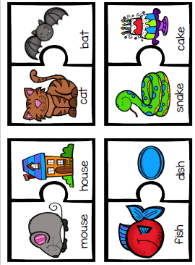  Rhyming Words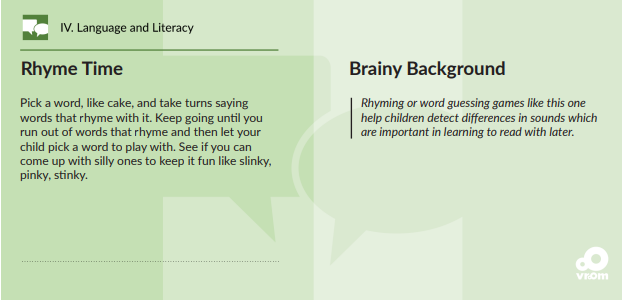 IV. LANGUAGE AND LITERACYF. EMERGENT READING3. Shows alphabetic and print knowledgeIV. F. 3. a. Recognizes that print conveys meaning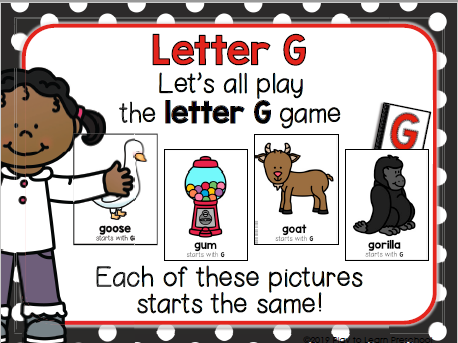 Our letter this week is "Gg"Florida Office of Early Learning: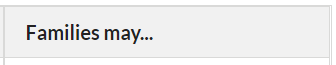 Sing the alphabet song with children while they are following along looking at the letters.Point out words that begin with the same letter as children’s names (e.g., John and jump)FAITH FORMATION  Faith Development Concepts:Develops a sense of awe and wonder, respect, gratitude and stewardship for God’s creation. Ask for and listens to Bible stories.Creation: REVIEW of Days 1-7Putting our Creation Pictures together into a book, and making a cover.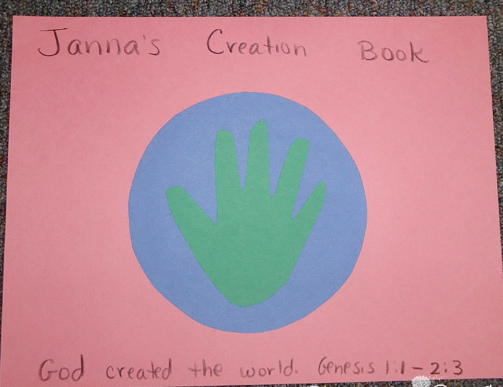 We will be sending home the Creation Book that your child has made during this unit. You may occational read and look through the pictures he/she made. Perhaps they will want to talk some of the pictures with you. 